Муниципальное дошкольное образовательное учреждение Детский сад «Солнышко» р.п. Пачелма Конкурсв старших возрастных группах «Пластилиновая ворона»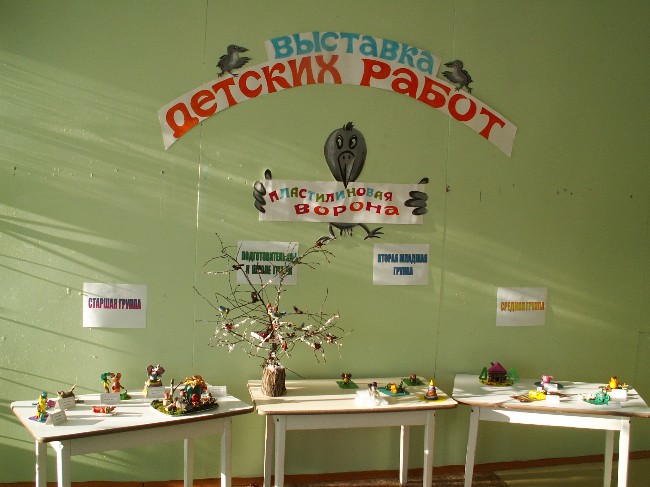                                                                                      Подготовила                                                                                                     воспитатель:                                                                                                    Хохлова  Н. В.р.п. Пачелма 2017 год.   В феврале 2017 года, в нашем  Детском саду «Солнышко» был организован и проведен конкурс детского творчества из пластилина              «Пластилиновая ворона» . Наша подготовительная группа приняла участие в нем.Целью стало: Создание условий для воспитания детского творчества и развития творческих способностей детей дошкольного возраста.Задачи: - Повышение интереса к лепке;- развитие творческих способностей детей;- повышение творческой активности педагогов и родителей;   В конкурсе принимали участие воспитанники в возрасте от 3 до 7 лет.   Номинациями конкурса стали:- «Пластилинография»- «Скульптура»- «Композиция»  Для конкурса были предложены следующие условия:   Участие в конкурсе бесплатное и добровольное. Принимались работы выполненные детьми самостоятельно или под руководством педагогов и родителей, в соответствии с тематикой и номинациями конкурса, а также уровнем сложности выполненной работы и возрастным особенностям детей дошкольного возраста.  Критериями оценки работ стали:- Отражения впечатлений о персонаже (Сюжете)- Оригинальность творческого решения- Техника и сложность (соответственно возрасту)- Эстетика и качество выполнения работы  Вывод:  Проведенный конкурс-выставка прошёл удовлетворительно. Участники получили много положительных эмоций. Посмотрели другие работы по сказкам. Родители узнали о подготовительной, воспитательной работе проводимой с детьми в ДОУ. Педагоги и родители воспитанников выразили своё хорошее отношение по организации и проведению конкурса. По итогам конкурса в своих номинациях были отмечены и награждены лучшие работы.Актуальность конкурса:Проведенный конкурс «Пластилиновая ворона» повышение интереса к лепке, развивает у детей творческие способности, фантазию, способствует развитию речи, развитию мелкой моторики, обучает умению работать в коллективе, учит детей использовать проектные методики, использовать компьютер как инструмент творчества.Некоторые работы представленные на конкурсе:«Дерево с птицами», работа по сказке « Колобок» и другие.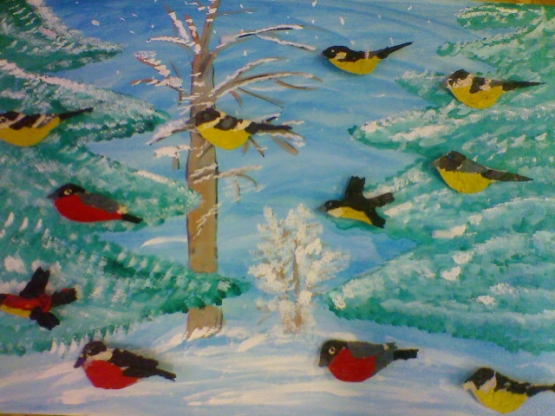 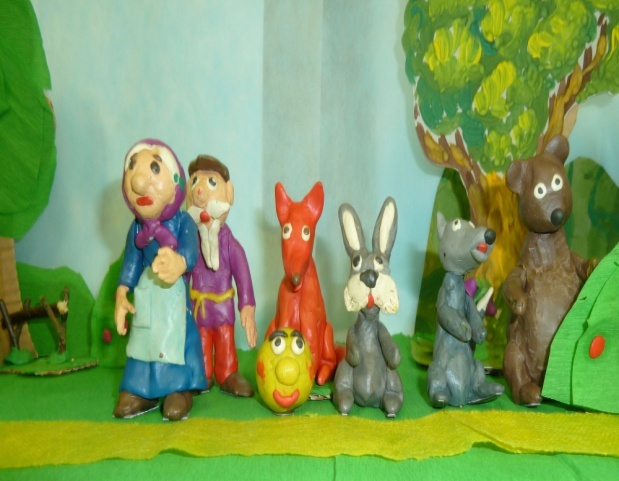 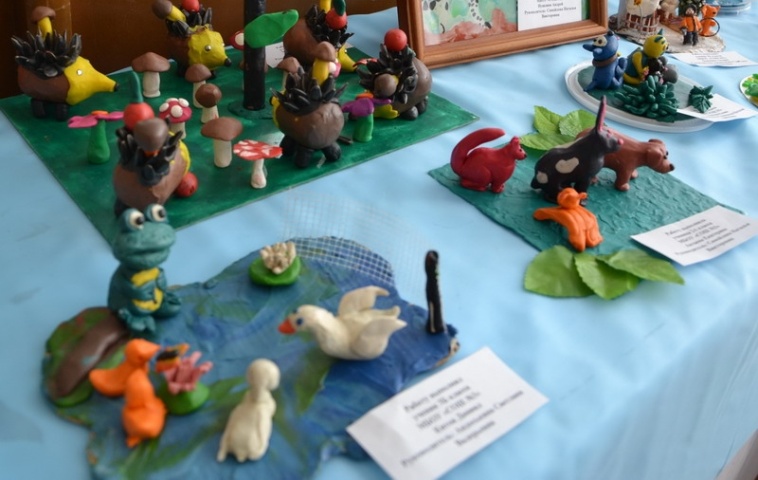 